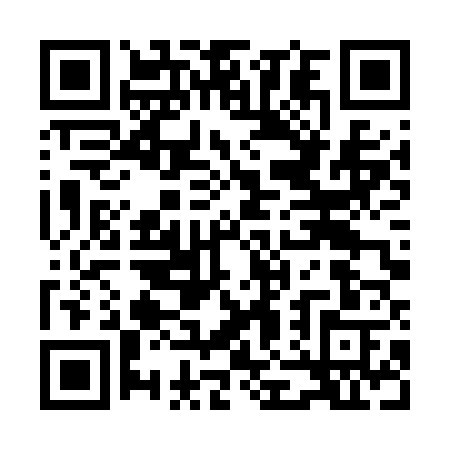 Prayer times for Mount Tabor Village, Virginia, USAMon 1 Jul 2024 - Wed 31 Jul 2024High Latitude Method: Angle Based RulePrayer Calculation Method: Islamic Society of North AmericaAsar Calculation Method: ShafiPrayer times provided by https://www.salahtimes.comDateDayFajrSunriseDhuhrAsrMaghribIsha1Mon4:356:051:265:188:4610:162Tue4:366:061:265:188:4610:163Wed4:366:061:265:188:4610:154Thu4:376:071:265:198:4510:155Fri4:386:071:265:198:4510:156Sat4:386:081:275:198:4510:147Sun4:396:081:275:198:4510:148Mon4:406:091:275:198:4410:139Tue4:416:101:275:198:4410:1310Wed4:426:101:275:198:4410:1211Thu4:436:111:275:198:4310:1112Fri4:436:111:275:198:4310:1113Sat4:446:121:275:198:4210:1014Sun4:456:131:285:198:4210:0915Mon4:466:141:285:198:4110:0916Tue4:476:141:285:198:4110:0817Wed4:486:151:285:198:4010:0718Thu4:496:161:285:198:4010:0619Fri4:506:161:285:198:3910:0520Sat4:516:171:285:198:3910:0421Sun4:526:181:285:198:3810:0322Mon4:536:191:285:198:3710:0223Tue4:546:191:285:198:3610:0124Wed4:556:201:285:198:3610:0025Thu4:576:211:285:198:359:5926Fri4:586:221:285:188:349:5827Sat4:596:231:285:188:339:5728Sun5:006:231:285:188:329:5629Mon5:016:241:285:188:319:5530Tue5:026:251:285:188:309:5331Wed5:036:261:285:178:309:52